Урок по теме:«Мой школьный образ. Деловой стиль одежды»Цель урока: обеспечение условий для осознанного выбора учащимися школы делового стиля одежды.Триединая дидактическая цель:Образовательный аспект- обобщение, углубление знаний по стилям и направлениям моды в одежде, гармонии цвета и формы, совершенствование навыков проектирования, дизайна; стимулирование дальнейшего формирования умений использовать информационные ресурсы, выделять главные  признаки объектов исследования, анализировать свою деятельность.Развивающий аспект- создание условий для развития способности к самообразованию через организацию проектной деятельности, развитие коммуникативной компетентности через применение парных и групповых форм работы, публичных выступлений, умения доказывать свою точку зрения. Развитие творческого мышления.Воспитывающий аспект- создание условий для воспитания эстетического вкуса, готовности к социальному взаимодействию, уважения к чужому  труду, вкусу, стимулирование развития таких качеств  личности как трудолюбие, аккуратности, ответственности за свой выбор, умение ценить времяПредлагаемое занятие является вторым из семи занятий по теме «Стили в одежде» в 7 классе и проводится в течение двух ученических часов.Место урока в тематическом планировании выполнении проектаНа занятии структурно, компактно организована информация в форме      презентации.Ход урока                                                                                                   Приложение 1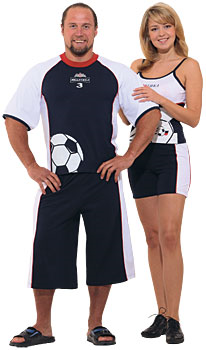 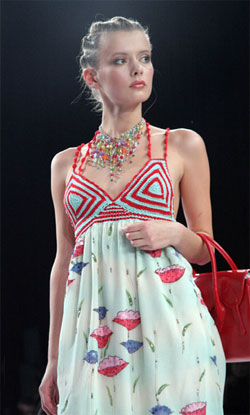                                                          2.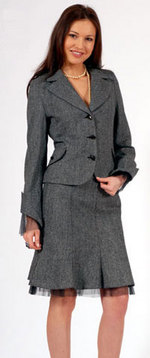 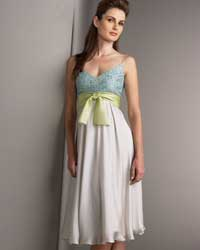              3.                                                                   4.№ п/пРаздел темыкол-во часов1.Стили в одежде.  Направления и тенденции современной молодежной моды.22.Деловой стиль одежды. Мой школьный образ.23.Проект «Изготовление плечевого изделия: сарафан, жилет в деловом стиле»84.Защита проекта. Самооценка изделия и процесса изготовления.2Деятельность учителяДеятельность учащихся1.Организационный этап  1 мин1.Организационный этап  1 минПриветствие учащихся, проверка наличия дидактического материала к уроку: рисунков, фотографий д/з, альбома, фломастеров.Проверка готовности рабочего места к уроку2.Целеполагание и мотивация  7  мин2.Целеполагание и мотивация  7  минАфоризм: «Стиль что нос –двух одинаковых не бывает» сказал как-то Бернард Шоу. Давайте докажем это на примерах, которые вы подобрали дома и проверим, как вы усвоили материал прошлого урока по  основным направлениям стилей одежды.Вывод: «Мода проходит, стиль остается»- мудро заметила Коко Шанель.Знать особенности стиля важно для выбора своего индивидуального , самого подходящего стиля одежды.На доске расчерчены столбцы с названиями стилей: -фольклорный-спортивный-романтический-классическийЗадание1: расположить принесенные из дома рисунки, фотографии соответственно стилям одежды, проанализировать свой выбор особенностями того или иного направления. Как правило, встретятся  фото, которые трудно четко определить, они относятся к смешанному или комбинированному стилю.Задание 2: по фотографиям определить стиль представленной одежды (индивидуальные карточки-тесты ( приложение1)3.Актуализация знаний 5 мин3.Актуализация знаний 5 минОписание проблемной ситуации:«Молодой человек пригласил девушку в кафе. После тренировки девушка не успела переодеться и пришла на свидание в спортивных брюках, кроссовках, в несвежем топике. Что лучше – опоздать на свидание и переодеться или не заставлять друга ждать и прийти в кафе в неподходящей одежде?Вывод: внешний вид должен соответствовать ситуации.Ответы учащихся разделились примерно поровну: одни доказывают, что некрасиво опаздывать на первое свидание, другие считают важным иметь соответствующий ситуации вид. Находим компромисс-предупредить и извиниться за опоздание и постараться привести себя в порядок за короткое время.Первичное усвоение. Осмысление учебного материала 20 минПервичное усвоение. Осмысление учебного материала 20 минСегодня мы постараемся с вами выяснить- соответствует ли наш с вами внешний вид главному делу на сегодняшний день -учебному труду и подробнее познакомимся с  распространенным и необходимым  в современном мире деловым стилем одежды.Вопрос- давайте проголосуем кто ЗА деловой стиль одежды, кто ПРОТИВ.запись на доске в 2 столбика полученных цифр.Вывод: итак, мнения разделились, каждая группа по-своему права, попробуем разобраться в ситуации, существующей в большинстве Российских школ. Но сначала для справки- во многих странах, в том числе и в  цивилизованном Западе  школьная форма имеет место.Что же мы можем увидеть в нашей школе?Можно ли сказать, что  одежда ваших сверстников вполне соответствует образу школьника в современной городской школе?Но ведь на празднике 1 сентября, Последнем звонке, торжественных мероприятиях вы выглядите по-другому!Что же можно изменить?Презентация «Деловой стиль одежды» Слайд1-8Голосование ЗА и ПРОТИВ делового костюма, то есть формы в школе.ПРОТИВ значительно больше проголосовавших. Аргументы детей:-форма лишает возможности выражать свою индивидуальность в одежде- мы не хотим быть одинаковыми;-требование ношения формы само по себе есть форма насилия над личностью;-форма может быть слишком дорогой для бедных семей;-школьная форма ограничивает свободу самовыражения.Аргументы ЗА:-школьная форма дисциплинирует;-форма исключает  возможность конкуренции между учениками в одежде, устраняет визуальную разницу между учениками из семей различного материального достатка, препятствуя расслоению по принципу «богатые-бедные»; Просмотр слайдов  9,10,11Фото учащихся школы из разных классов, снятые учащимися 9 класса на уроках искусства по теме «Портреты друзей» показаны на слайдах 12, 13.Ответы детей как правило: «Нет , это похоже на вечерние дискотеки или спортивные секции».Слайд 14Министерство образования давно обеспокоено данной проблемой. Еще в 2006 году в Письме раскрыто понятие делового стиля одежды для учащихся, государство пытается объяснить , что  данный стиль не только дисциплинирует человека, но и способствует выработке в учениках ощущения коллективизма, общего дела и наличия общих целей. Кроме того, единый стандарт на форму, если он принимается на государственном уровне, позволяет гарантировать, что одежда школьников будет соответствовать санитарно-гигиеническим требованиям и не отразится отрицательно на их здоровье. Особенности делового стиля, комплекты для девушек, юношей.Задание на перемену: понаблюдайте на перемене за школьниками и преподавателями нашей школы, сделайте выводы из наблюдений- - учащиеся каких классов чаще встречаются в деловом костюме;-   как одеты учащиеся , которые ведут себя более подвижно и неспокойно в школе;- какой стиль одежды чаще всего предпочитается школьниками;-что можно сказать о внешнем виде преподавателей;Постарайтесь вести наблюдение незаметно, корректно, не обсуждая результаты вслух при  детях и преподавателях.Слайд 15, 16Слайд 17, 18, 19, 20Анализ деловых костюмов с комментариямиПервичное закрепление учебного материала 30 минПервичное закрепление учебного материала 30 минПосле перемены подводятся результаты практического заданияА как бы вы хотели видеть современныхшкольников и преподавателей? Давайте создадим идеальный образ.  Итак, мы имеем представление о деловом стиле и внешнем виде современного делового человека, а мы с вами и есть деловые люди – у вас это учебный труд, у нас -преподавателей тоже труд в серьезном деловом учреждении.Что же исключает деловой костюм?Практическое задание: работа в группах из 3-4 человек по созданию эскизов деловых комплектов одежды для младших школьников, среднего звена, старшеклассников.Требование к работе: учет возрастных особенностей, варианты разных комплектов в одной возрастной группе,использование разнообразной цветовой гаммы , обратить внимание на обувь.Итоги работы. Выводы учащихся:-чаще всего встречаются в деловом костюме учащиеся младших классов и несколько старшеклассников;-подвижные, бегающие дети одеты небрежно,  футболки не заправлены, спортивные брюки, кроссовки;-чаще всего у детей спортивные .костюмы ярких расцветок, джинсы, юбочки у девушек встречаются крайне редко;-некоторые преподаватели тоже одеты в джинсы и спортивные пуловеры, чаще всего -в брючных костюмах, походки усталые, прически редко встречаются, не у всех макияж, маникюр.Работа в  парах, обсуждение, высказывание, аргументация.Ответы детей. Подтверждение слайдов 21,22,23, 24 презентацииПрактическая работа проводится в компьютерном классе с использованием возможностей Интернета, возможные комплекты одежды оформляются в файлы для защиты и презентации.Учащиеся распределяют задания в группах по интересам и возможностям.Обобщение   7 минОбобщение   7 минГруппировка материалаЗащита представленных работ, найденных в Интернете, эскизов составленных для  школьников разных возрастов.Подведение итоговПодведение итоговНапомните цель сегодняшнего урока.Давайте проголосуем повторно: кто ЗА и ПРОТИВ делового стиля для учащихся школыОтветы: познакомиться подробнее с деловым стилем одежды, рассмотреть вероятность применения данного стиля  одежды в нашей школе.Голосование показывает, что практически все учащиеся выбирают деловой  костюм для школьника, приоритеты меняются в пользу данного стиля.Информация о домашнем заданииИнформация о домашнем заданииПроведите исследование рынка- магазинов и торговли на рынке нашего города, по возможности крупных супермаркетов, интернет- магазинов и узнайте- где и по каким ценам можно приобрести костюма или элементы комплекта одежды делового стиля, что можно порекомендовать родителям для удешевления костюма, запишите возможные адреса для информации и использования на родительских собраниях.Находят адреса приобретения деловых костюмов.Составление рекламного плаката популяризации      делового костюма в школе.Рефлексия 2 минРефлексия 2 минЗакончи известную фразу : «Хорошо одетый человек – тот…»«Хороший стиль – это…»Учащиеся высказывают свое личное отношение к теме урока, отвечают на вопрос: « Почему изменилось мнение к необходимости школьного делового костюма?»Завершение урока 2 минЗавершение урока 2 минКаким должен быть деловой костюм, чтобы чувствовать в нем себя комфортно?Слайды 25,26,27